								Toruń, 10 października 2023 roku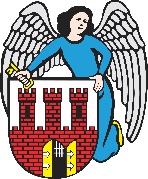     Radny Miasta Torunia        Piotr Lenkiewicz								Sz. Pan								Michał Zaleski								Prezydent Miasta ToruniaWNIOSEKPowołując się na § 18 Statutu Rady Miasta Torunia w nawiązaniu do § 36 ust. 4 Regulaminu Rady Miasta Torunia zwracam się do Pana Prezydenta z wnioskiem:- o przeprowadzenie prac porządkowych wzdłuż Strugi Toruńskiej oraz jej koryta w części osiedla RubinkowoUZASADNIENIEOtrzymuję informacje od zaniepokojonych mieszkańców Rubinkowa, iż stan terenów wzdłuż Strugi Toruńskiej w tej części miasta wymaga prac porządkowych. Dotyczy to części przed oraz za rzeką, usunięcia zanieczyszczeń oraz wykoszenia chwastów, obcięcia gałęzi i generalnej pielęgnacji terenów zielonych. Z prac, które powinny zostać wykonane warto zwrócić również uwagę na konieczność przycięcia i chwastów w samym korycie rzeki. Jest to rejon bardzo chętnie uczęszczany przez mieszkańców stąd prośba o sprawdzenie stanu zieleni i podjęcie niezbędnych prac porządkowych.                                                                        /-/ Piotr Lenkiewicz										Radny Miasta Torunia